STERLING HIGH SCHOOL DISTRICT501 S. WARWICK ROAD, SOMERDALE, NEW JERSEY 08083-2175PHONE (856) 784-1287		 FAX (856) 784-7823Matthew Sheehan
Superintendent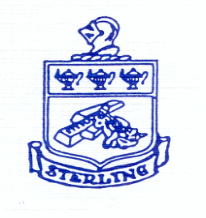 November 21, 2023Possible Committees:OnCourse/Schedule Build (3 people)20 hours/person 20*32.74=654.8; 3 people; not to exceed $2000Supervisor hours? $50/hr; not to exceed $1000Schedule Overall (Bells)Middle of day (8 people)20 hrs/person 654.80*8=5,238.4Supervisor? $1000Schedule transition Committee (6 people)Discuss how lesson plans will change from 80 to 53 and from semester to yearlongTeacher Leaders are part of committee15 hrs/person $491.10 (not to exceed $3000)Freshmen Seminar15 hours 15*32.74=$491.14 people: $2000Digital Applications/ English Comp Restorative PracticesTyping/Public SpeakingTimelines:Meet with SEA to explain plan week of Dec 4Post Committees Dec 14Approve committees Jan 4Opening meetings Week of Jan 8BOE Education updates 1/4, 3/7 and 5/2PR communication after 1/4 (Note, this date is changing of BOE ed committee meeting)Any BOE action on new schedule May 16Final Meetings week of May 13Discuss PR announcements:Appropriate timeline After BOE education committee on 1/4 (This date will change) Scheduling Timelines (normal)Sending school info out before winter breakIncludes scheduling of testing, counselor meetings, Freshman OrientationMid- JanuaryScheduling meetings with current 9th-11th grade studentsOpen up course requests in JanuaryCollect teacher recommendations S1 FebruaryIndividual Scheduling meetingsMid-MarchStart Oncourse scheduling solutionMarch- mid-AprilFinalize solution; make necessary changesApril/MayCounselors meet w/ students to make choices; review schedulesEnd of MayCourse listings provided to students with 6/15 deadline for changes